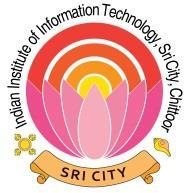 Indian Institute of Information Technology Sri City, ChittoorNOTICE INVITING TENDERTender Notice No.: IIITS/NIT/WATERPROOFING/2023/002, Dt. 12.05.2023Tenders are invited from resourceful agencies for Water Proofing Works in Boys Hostel (BH-1) & Academic Block of Indian Institute of Information Technology Sri City, Chittoor as per the Specification addressed to the Registrar, IIIT Sri City, Chittoor and submit all specified documents.PART “A”: NIT DETAILSInterested tenderers can view and submit the e-tender in the following order through the following e-tender website (https://etenders.gov.in/eprocure/app and   https://www.iiits.ac.in/tenders/ 2. E-Envelopes – The eligibility application shall be uploaded with :1) EMD as prescribed in this document Para  11.          2) Necessary supporting documents as prescribed in Para 15.       3) The tender for the work with various conditions, specifications, Bill of quantity, drawings etc. Tender Documents may be downloaded from Central Public Procurement Portal https://etenders.gov.in/eprocure/app. The bidders who have not enrolled / registered in e-procurement should enroll / register before participating through the website https://etenders.gov.in/eprocure/app. The portal enrolment is free of cost. Bidders are advised to go through instructions provided at "Help for contractors". [Special Instructions to the Contractors / Bidders for the e-submission of the bids online through this procurement Portal"]. Tenderers can access, view and download tender documents on the IIIT Sri City chittoor website. Select the appropriate tender and fill them with all relevant information and submit the completed tender document online on the website https://etenders.gov.in/eprocure/app as per the schedule attached. 4. Instructions for submission of online Bid: i. Bidders are required to enroll on the e-Procurement module of the Central Public Procurement Portal URL:https://etenders.gov.in/eprocure/app by clicking on "Online Bidder Enrollment". Enrolment on the CPP Portal is free of charge. ii. As part of the enrolment process, the bidders will be required to choose a unique user name and assign a password for their accounts.iii. Bidders are advised to register their valid email address and mobile numbers as part of the registration process. These would be used for any communication from the CPP Portal.iv. Upon enrolment, the bidders will be required to register their valid Digital Signature Certificate (Class II or Class III Certificates with signing key usage) issued by any Certifying Authority recognized by CCA India (e.g. Sify / TCS / nCode / eMudhra etc.)v. Once the bidders have selected the tenders they are interested in, they may download the required documents / tender schedules. These tenders can be moved to the respective "My Tender" folder. This would enable the CPP Portal to intimate the bidders through SMS / email in case there is any corrigendum issued to the tender document.vi. The bidder should make a note of the unique Tender ID assigned to each tender, in case they want to obtain any clarification / help from the Helpdesk. vii. Bidder, in advance, should prepare the bid documents to be submitted as indicated in the tender document / schedule and generally shall be in PDF / XLS formats as the case may be. Bid documents may be scanned with 100 dpi with black and white option. viii. To avoid the time and effort required in uploading the same set of standard documents which are required to be submitted as a part of every Bid, a provision of uploading such standard documents (e.g. PAN card copy, GSTIN Details, annual reports, auditor certificates etc.) has been provided to the bidders. Bidders can use "My Documents" area available to them to upload such documents. These documents may be directly submitted from the "My Documents" area while submitting a bid, and need not be uploaded again and again. This will lead to a reduction in the time required for bid submission process. ix. The tenders will be received online through portal https://etenders.gov.in/eprocure/app. All the technical/Eligibility related documents should be uploaded in Technical bids in pdf format for evaluation purpose.x. Bidder should log into the site well in advance for bid submission so that he/she upload the Bid in time i.e. on or before the bid submission date and time. Bidder will be responsible for any delay due to other issues. . The bidder has to digitally sign and upload the required bid documents one by one as indicated in the tender document.xi. A standard BOQ format has been provided with the tender document to be filled by all the bidders. Bidders are requested to note that they should submit their financial bids in the format provided and that no other format is acceptable. Bidders are required to download the BOQ file, open it and complete the detail with their respective financial quotes and other details (such as the bidder's name). If the BOQ file is found to be modified by the bidder, the Bid will be rejected.xii. The server time (displayed on the bidders' dashboard) will be considered the standard time for referencing the deadlines for submitting bids by the bidders, opening of bids, etc. The bidders should follow this time during bid submission.xiii. The Tender Inviting Authority will not be held responsible for any sort of delay or the difficulties faced during the submission of bids online by the bidders due to local issues. xiv. The uploaded tender documents become readable only to public view after the tender opening by the authorized bid openers.xv. Upon the successful and timely submission of bids, the portal will give a successful bid submission message & a bid summary will be displayed with the Bid no. and the Date & time of submission of the Bid with all other relevant details. xvi. Kindly add a scanned PDF of all relevant documents in a single PDF file of the compliance sheet.  5. Any queries relating to the tender document and the terms and conditions contained therein should be addressed to the Tender Inviting Authority for a tender or the relevant contact person indicated in the tender. ii. Any queries relating to online bid submission or CPP Portal in general may be directed to the 24x7 CPP Portal Helpdesk. The contact number for the helpdesk is [0120- .4200462, 0120-4001002, 0120- 4001005]. Completion Time: All the specified works shall be completed within 90 days of award of work including sample approval if any.Maintenance Period: Twelve (12) months from the date of actual completion of the entire work and handing over to IIIT Sri City.Guarantee: 5 years guarantee should be given for the all approved water proofing system carried out under this tender. In the event of any defect noticed during this guarantee period, it should be rectified by the contractor on receiving notice from IIIT.    Site Visit: Before tendering, every bidder is advised to inspect the site/locations of work and its environments between Monday to Saturday from 10:00 Hrs to 16:00 Hrs except Sunday and Govt. holidays, to ascertain the exact requirement of the NIT, at his own cost.Earnest Money Deposit:The Earnest Money Deposit amounting to Rs.25,000/- (Rupees Twnty Five Thousand  only) must be credited in the form of NEFT/RTGS to “IIIT Sri City Chittoor Opex Account” (A/c. No. 38329375681, IFSC Code. SBIN0016527, (16527) - Sri City (Mallavaripalem),115, Peepul Boulevard Sri City, Chittoor District, AP - 517 646.       The Companies which are registered under MSME are exempted from paying EMD amount as per Government order. Scope of Work: Boys Hostel 1: Waterproofing of roof slabs including supply of material and labour works all in complete respects as per approved method statement and manufacturers recommendations,Waterproofing works to the roof expansion joint as per approved method statement, drawings. Specification and as per manufacturers recommendations.Water proofing works to the toilet slabs and beams as per approved method statement, specification and as per manufacturer recommendation.Academic Block: Waterproofing of Girls Toilets at Ground and First Floor including dismantling of old grout joints in the floor tiles and re-grouting with approved Epoxy grouts including  supply of materials, labour works all in complete respects.All workmanship shall be completed as per standard CPWD specifications.Materials to be used in the work shall be as per specifications and as per approved make. These materials shall be of standard, reputed and approved make. Finishing works is to be completed in all respects.Contractor shall submit all evidence / credential documents of work experience of applicator before mobilization of applicator on site or when asked by Engineer In-Charge to do so. Failure of these requirements will result in failure of approval for commencement of work.IIIT Sri City reserves the right:To accept or reject any or all quotations either in whole or in part or to invite revised price bids or to annul the bidding process To postpone and/or extend the date of receipt/opening of quotation or to withdraw the same at any time before finalization without incurring any liability to the affected Tenderer / Bidder. To omit/delete any item(s) of work from the schedule at the time of allotment or before the commencement of work or during execution of work without assigning any reason whatsoever.To change the quantity or add the item or cancel the item/service required.To accept or reject any or all the Tenders         without assigning any reason.If the date of opening of the tender is declared as holiday, it will be opened on the next working day at the same time.Bid Evaluation: The bid should be submitted strictly in the prescribed ‘Annexure A’ and should remain valid for a minimum of FIVE (5) months from the date of opening of financial Bid.The bidder should have experience of having successfully completed similar works in any University, reputed educational institute, Government Organizations and reputed companies during last 3 financial years ending 31st March of the previous financial year. Without required experience party will not be considered in this tender.Similar works means those civil works of building constructions or maintenance which includes waterproofing works, Tiling works etc., Irrelevant works like House Keeping, Sewage Cleaning, Sweeping, Boring, Fabrication, Erection et., shall not be considered in similar works category.Average Annual Turnover in the last 5 financial years (2018-19, 2019-20 & 2020-21. 2021-22 and 2022-23) shall be minimum 5.00 Lakhs duly supported by certified copies of balance sheets and audit statement by Chartered Accountant.Documentary evidences for work experience, turnover, GST, PAN all as indicated & required in the tender document should be furnished without which it will not be taken into account.Financial bids, which are incomplete and are not submitted in the prescribed format, will be summarily rejected.The Financial bid should clearly contain the details (without erasers/overwriting etc.) as mentioned in the form.The works shall be carried out in occupied buildings as per the directions of Engineer In-Charge, Safety procedure, specifications and standard code of practice.Works shall be awarded to L1 tenderer on L1 quoted rates. Price quoted by tenderer shall be fixed and not subject to any escalation whatsoever during the period of execution of the contract including the extended period, if any.This tender notice shall be deemed to form an integral part of the contract to be entered into for this work.The successful bidder should submit shop drawing(s) / Material Approvals / Method statements for approval from official concerned from IIIT Sri City.The successful bidder needs to arrange for the required materials, tools & plants including scaffolding & staging and manpower to the locations at his own cost as per the scope of the work.The successful bidder has to ensure the safety of the manpower/vehicles deployed in the premises. IIIT Sri City will not be responsible for any incident arising during execution of the work.Water for works shall be provided by IIIT.Electricity for work shall be provided on request by the contractor after approval of the competent authority. Accommodation and Transportation should be arranged by contractor themselves.  Quantities are Re-measurable.PAYMENT TERMS:          95% of Bill Value for the works shall be made after completion of work within 30 days with applicable tax deductions.         5% of the work value will be retained as Retention Money and it will be paid after completion of maintenance period.            Payment will be initiated only after receipt of certificate from the official concerned from IIIT Sri City Chittoor.All taxes must be clearly mentioned in financial bid.No escalation of prices for services will be entertained later in any case.TAXES AND DUTIES: The Rates unless otherwise specified, will be deemed to exclude sales tax or GST or any other taxes and duties, which are in force or may be levied by the Central/State/Local Governments from time to time, on the production and sale of the goods.On account of security consideration, some restrictions may be imposed by the security staff on the working and/ movement of men and materials etc. The contractor will be bound to follow all such restrictions/ instructions and he shall organize his work accordingly. No claim on this account, whatsoever, shall be payable.JURISDICTION: All the disputes arising out of this order shall have exclusive jurisdiction of Tirupati, Andhra Pradesh only.Annexure–1DETAILS TO BE FURNISHED BY THE BIDDERSName of the Firm/Company: (Attach copy of the Registration Certificate)Address for Communication: Contact Person Telephone/ Mobile No.: Work order copies  of previous similar worksE-mail: Details of Proprietor/partner/Director GST Registration No.: (Attach copy of the GST Registration Certificate)PAN Number:(Attach copy of the PAN Card)9.  Previous work Experience Certificates:This is to certify that the above facts are true complete and correct to the best of my knowledge and belief. Further, it is certified that I/We have read and understood the terms and conditions of the Tender Notice.I/We give an undertaking and give our unconditional and unequivocal acceptance of all terms and conditions of the Tender and agree to abide by these terms and conditions. Name and Signature of the Firm/Company Seal of the Firm/CompanyAnnexure–2Declaration regarding black-listing and/ or litigationsI/we hereby declare that our firm/agency is not black-listed by any Ministry or Department of Central Government/State Government or PSU or other bodies under the Central Government/State Government. I/we further declare that no criminal case is registered or pending against the firm/company or its owner/partners/directors anywhere in India. Date the .............................. day of ......................... 2023 Signature of Bidder ………………………………….Name & Address of Bidder …………………………………………..…………………………………………………………………………………………………………………………………………………………………………PRICE BID: ANNEXURE 'A'NIQ No.		: IIITS/NIT/WATERPROOFING/2023/002, Dt.  11.05.2023Name of the Work	: Water Proofing Works in Boys Hostel (BH-1) & Academic Block of IIIT Sri City, Chittoor as per the Specification.Name of the Bidder: ______________________________________________________________________Scope of Works at Boys Hostel – 1:Scope of work at Academic Block:Note: Above rates exclusive of applicable GST.ANNEXURE 'B'LIST OF DRAWINGS:	Academic block Girls toilet detail – sheet No.1 Academic block Girls toilet detail – sheet No.2Boys Hostel 1 building detailsBoys Hostel Roof Expansion Joint Details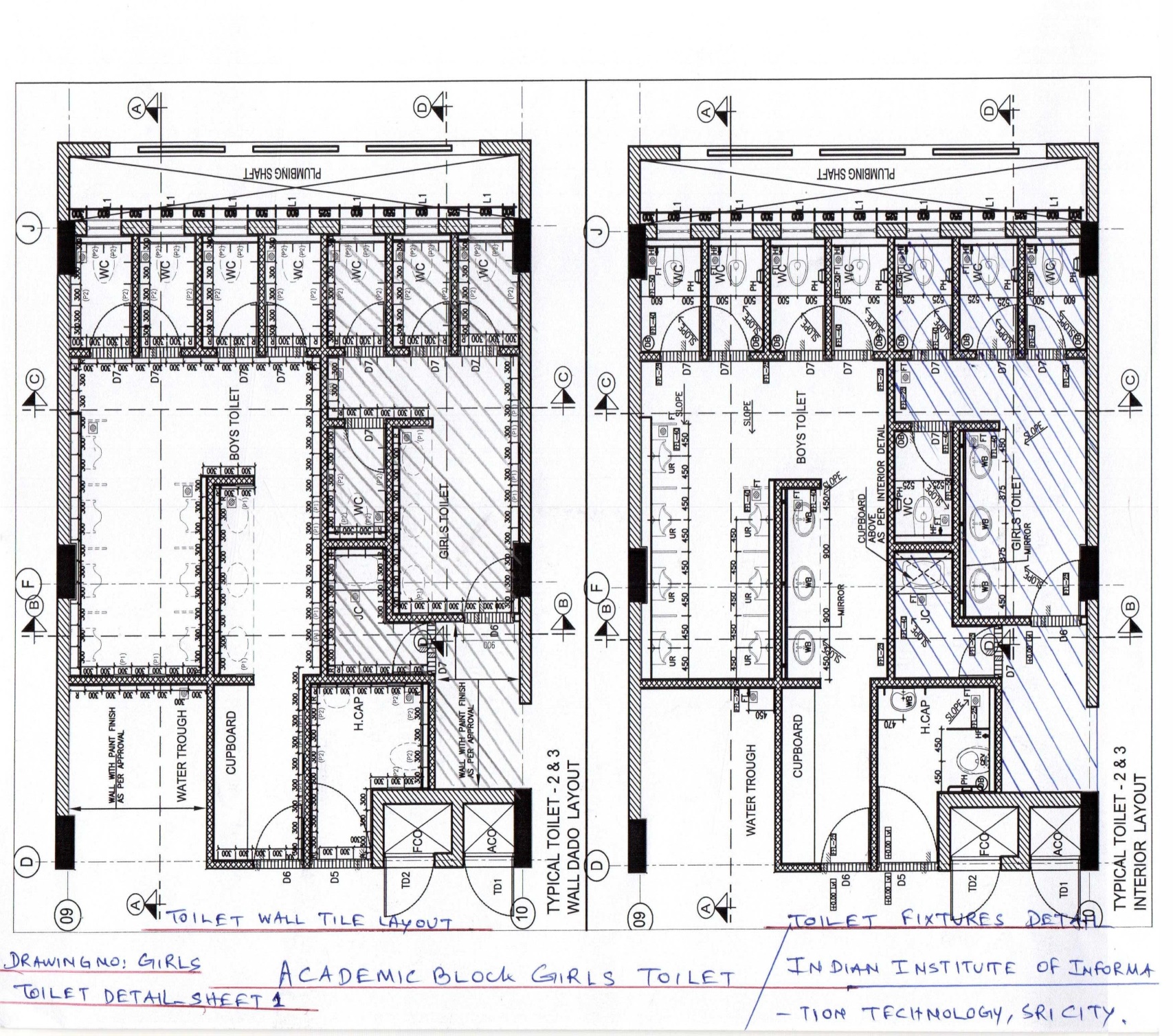 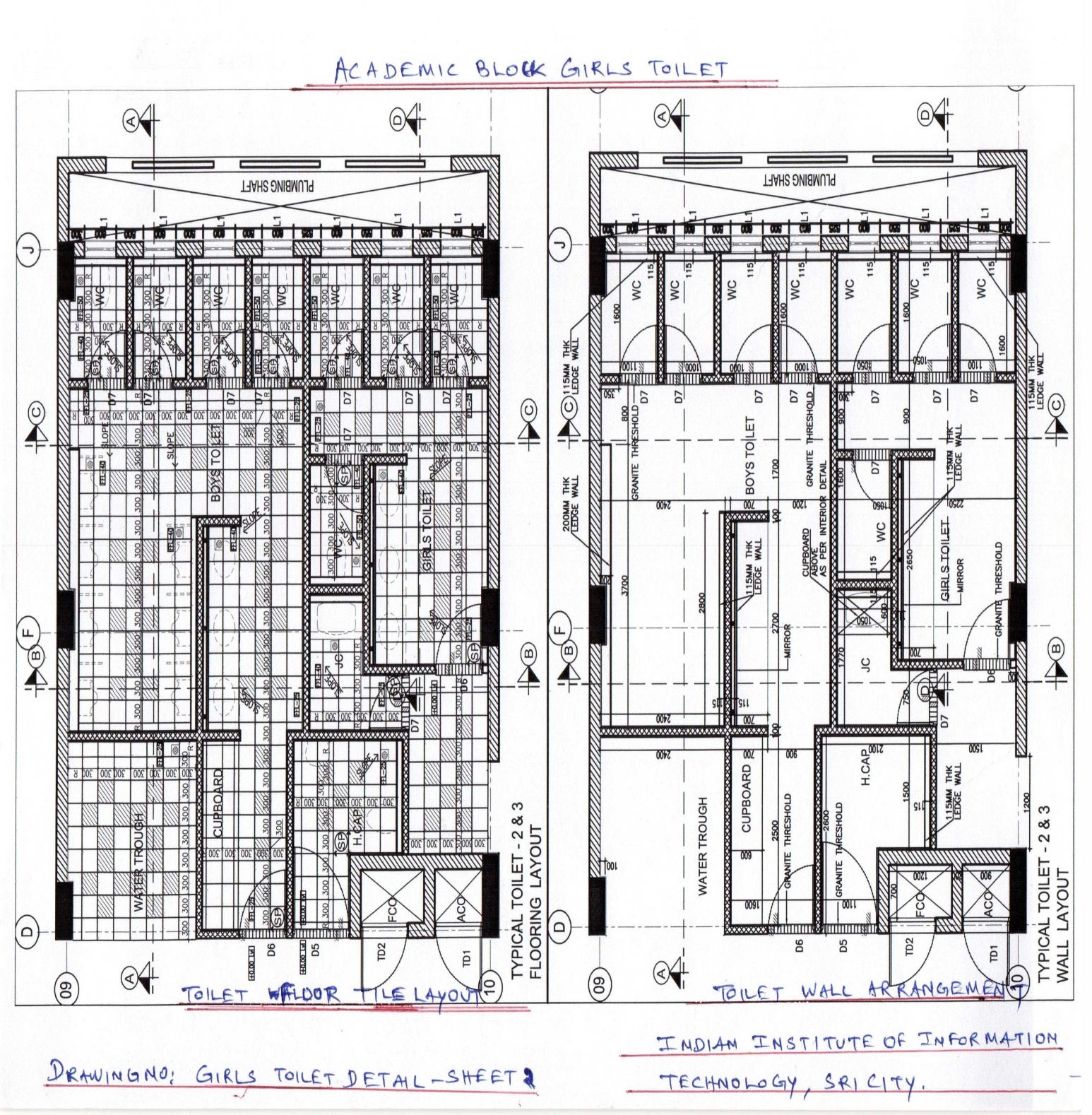 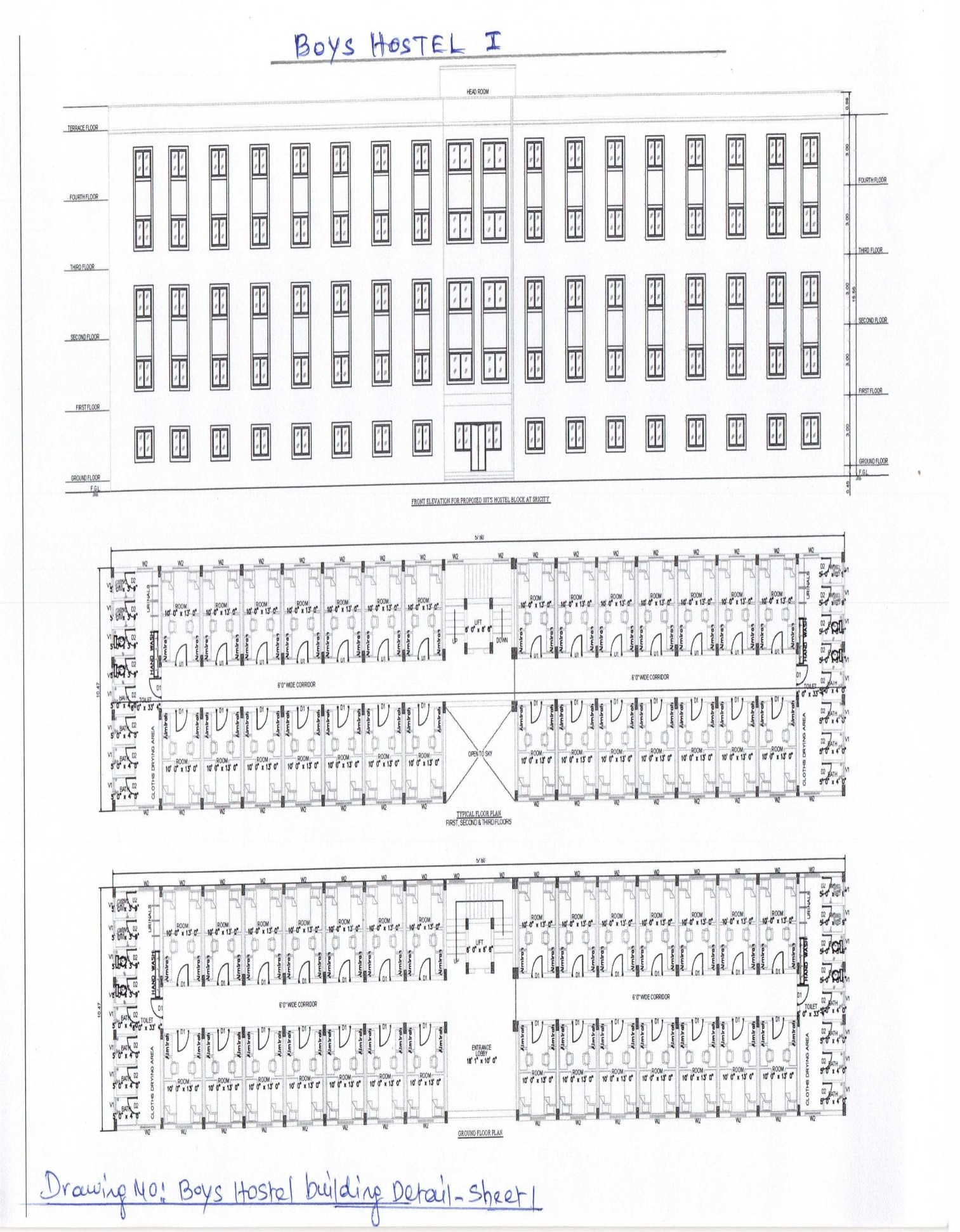 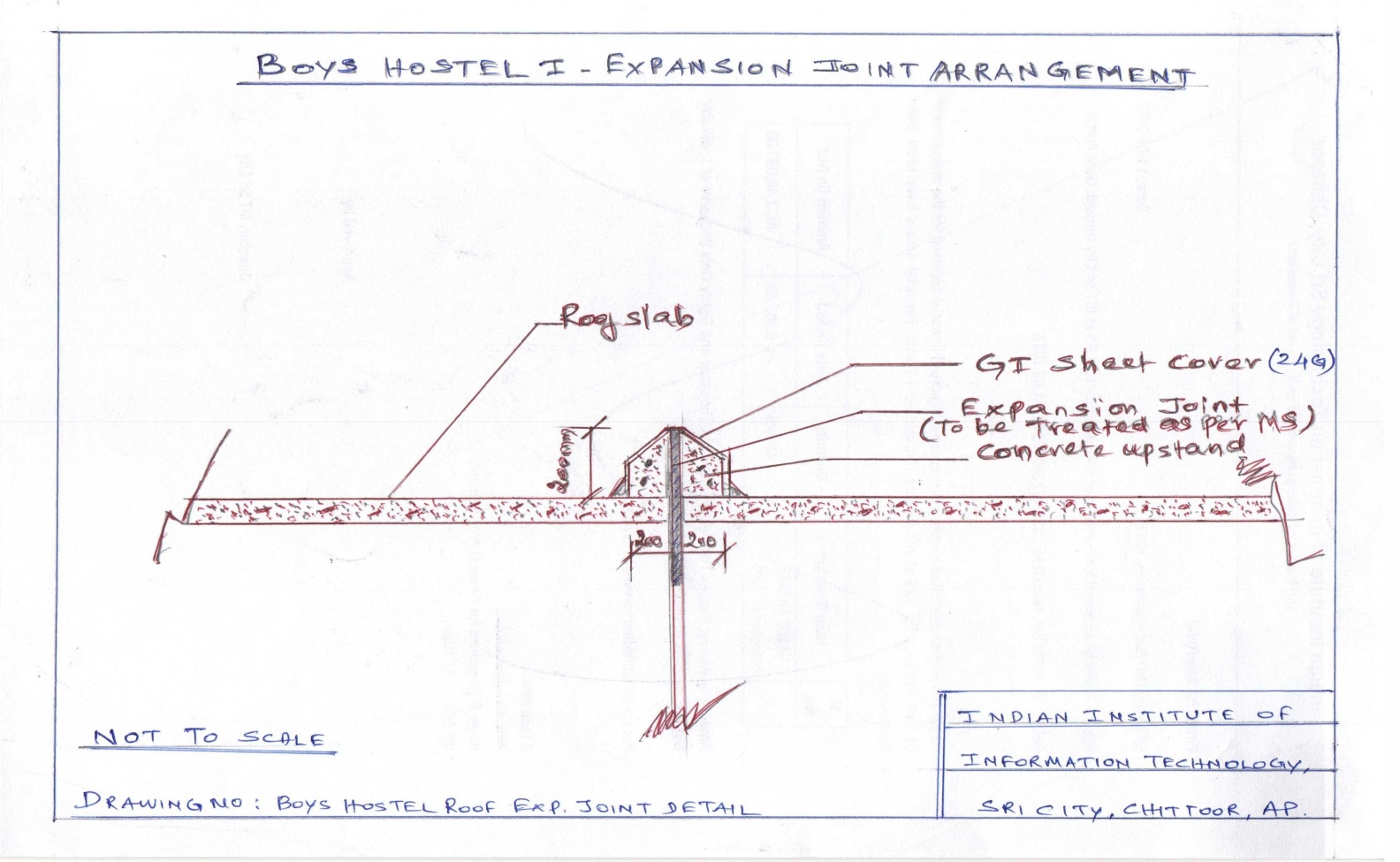 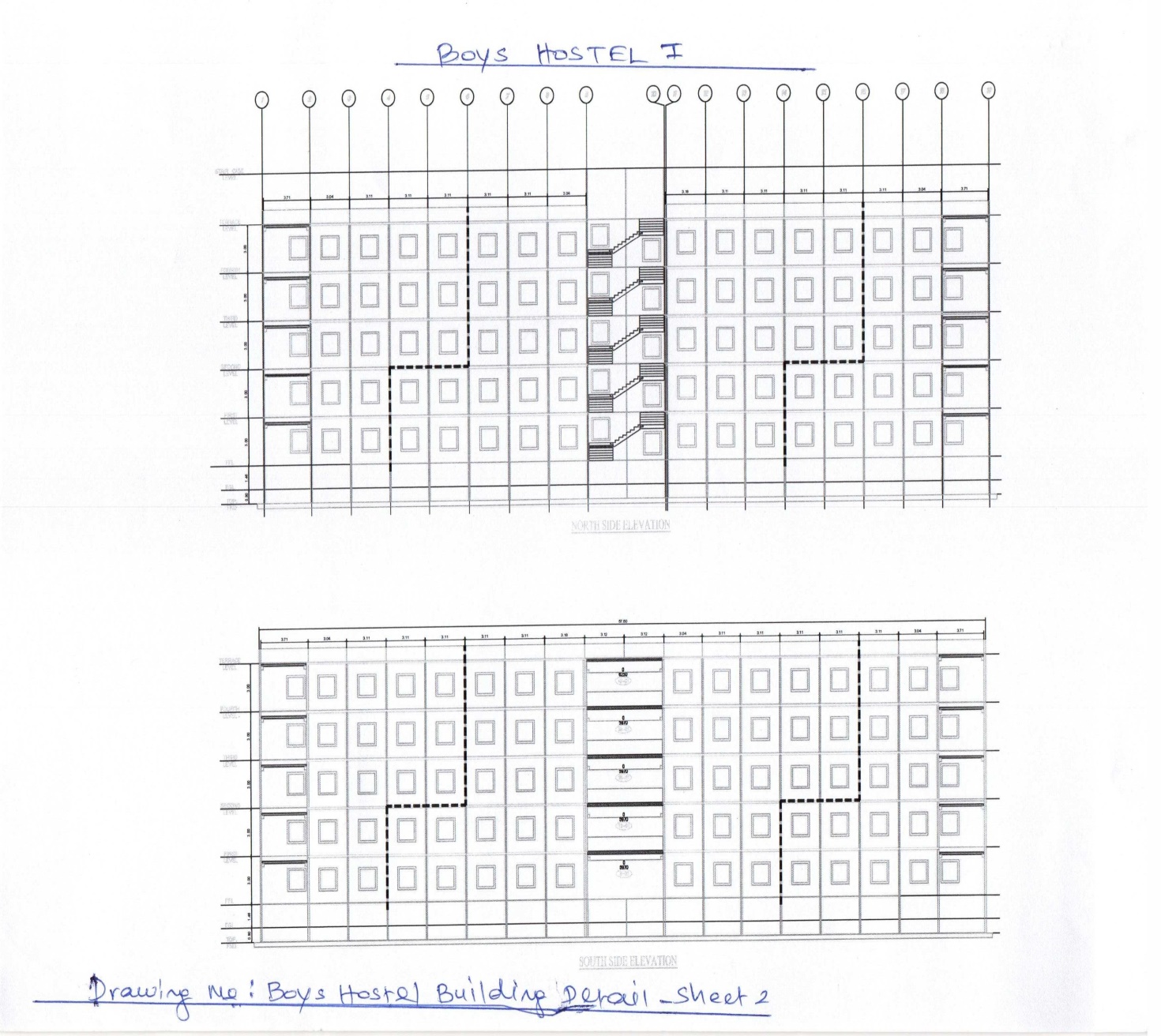 Bid Issue Date12th May , 2023Last Date of Bid Submission30th May, 2023 up to 16:00 HrsDate Of Bid Opening   31st  May, 2023 up to 16:00 HrsMode of SubmissionE-Tenders through CPP PortalTWO cover bid systemCover 1: Technical BidCover 2: Financial BidEarnest Money Deposit (EMD)The Earnest Money Deposit amounting to Rs.25,000/- (Rupees Twenty Five Thousand only) must deposit through RTGS/NEFT to IIIT Sri City Chittoor Opex Account      ( Bank details are in Page 2)Address for SubmissionE-Tender through online CPP Portalhttps://etenders.gov.in/eprocure/appSl. No.Item DescriptionQty.UnitRate(In Rs.)Amount(In Rs.)1Supply and apply liquid waterproofing system in roof slabs,  slab – parapet wall joints ( including providing coving at the slab – parapet wall joint ), any upstands and rain water gargoyle, cut-outs, shafts, shaft joints   all including supply of material, labor, necessary tools & plant all in complete respect with approved material,  as per approved method statement and manufacturers recommendations. The cost should include surface preparation, deep cleaning as required   and priming.   650M22Supply and apply waterproofing treatment to the roof expansion joints and allied civil works as per the attached drawing, including cost of  all material, labor, necessary Tools & plants all in complete with approved material  as per approved method statement and as per manufacturers recommendations. The cost should include all surface preparation, racking the expansion joint, cleaning etc., complete.    15M3Supply and apply suitable water proofing system complete for toilets  to arrest all forms of leakages in toilet floors, walls, roof beams etc., complete including cost of all labour, materials, Tools & plants,  as per approved method statement, approved material and as per manufacturers recommendations. The cost should include for all sequences of work and all materials proposed to be used complete. (10 No. Toilets)450 M2Sl. No.Item DescriptionQty.UnitRate(In Rs.)Amount(In Rs.)1Supply and apply approved Epoxy grout (white colour only) to the floor   tile joints of girls toilet in G.F. & F.F of academic building including providing coving at the floor and wall tile joints,  all floor traps openings complete including supply of material, labor, necessary tools & plant all in complete respect with approved material,  as per approved method statement and manufacturers recommendations. The cost should include cutting and removing the old grout,  surface preparation, deep air pressure  cleaning as required     (Refer attached floor plan drawings)150M2